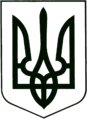 УКРАЇНА
МОГИЛІВ-ПОДІЛЬСЬКА МІСЬКА РАДА
ВІННИЦЬКОЇ ОБЛАСТІВИКОНАВЧИЙ КОМІТЕТРІШЕННЯ №214            Від 27.07.2023р.                                                           м. Могилів-ПодільськийПро надання погодження на проведення господарської операціїз придбання товарів      Керуючись ст.ст. 29, 30, 52, 60 Закону України «Про місцеве самоврядування в Україні», п. 7.7.14 Статуту КП «Водоканал», -виконком міської ради ВИРІШИВ:1. Надати погодження Могилів-Подільському міському комунальному підприємству «Водоканал» на проведення господарських операцій щодо придбання товарів, а саме:- занурювальний насос Rexa PRO C06DA-349/EAD1X2- T0039-540-0,   у кількості – 2 шт., орієнтовною загальною вартістю 180000,00 грн з ПДВ.2. Директору Могилів - Подільського міського комунального підприємства «Водоканал» Рибаку С.Т. забезпечити проведення господарських операцій щодо придбання товарів, вказаних у пункті 1 даного рішення, відповідно до норм діючого законодавства у сфері публічних закупівель та умов оголошення про проведення  закупівлі.3. Визнати таким, що втратив чинність абзац 6 пункту 1 рішення виконавчого комітету Могилів – Подільської міської ради від 29.06.2023р. №198.  4. Контроль за виконанням цього рішення покласти на першого заступника міського голови Безмещука П.О..                Міський голова                                                     Геннадій ГЛУХМАНЮК